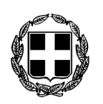     ΕΛΛΗΝΙΚΗ ΔΗΜΟΚΡΑΤΙΑ                                                                                                                                   ΝΟΜΟΣ ΔΩΔΕΚΑΝΗΣΟΥ				      ΠΡΟΣ:                           		               ΔΗΜΟΣ  ΚΩ	    ΔΗΜΟΤΙΚΟ  ΣΥΜΒΟΥΛΙΟ   									         ΣΥΝΕΔΡΙΑΣΗ 17η                  Κοιν.:  κ.κ.  Συμβούλους Δημοτικών Κοινοτήτων  ΠΡΟΣΚΛΗΣΗΣΑΣ  ΠΡΟΣΚΑΛΟΥΜΕ  ΣΕ  ΤΑΚΤΙΚΗ  ΣΥΝΕΔΡΙΑΣΗ  ΤΟΥ  ΔΗΜΟΤΙΚΟΥ  ΣΥΜΒΟΥΛΙΟΥ  ΚΩ, ΣΤΗΝ  ΑΙΘΟΥΣΑ  ΣΥΝΕΔΡΙΑΣΕΩΝ  ΤΟΥ,  ΣΤΙΣ  25 ΑΥΓΟΥΣΤΟΥ  2017,  ΗΜΕΡΑ ΠΑΡΑΣΚΕΥΗ &  ΩΡΑ  12:30 Μ.Μ.,  ΜΕ  ΤΑ  ΠΑΡΑΚΑΤΩ  ΘΕΜΑΤΑ  ΣΤΗΝ  ΗΜΕΡΗΣΙΑ  ΔΙΑΤΑΞΗ:  Λήψη απόφασης για τη συστέγαση σχολικών μονάδων που τα κτίρια υπέστησαν ζημιές από το σεισμό της 21ης/7/2017. [Εισηγητής:  Δημοτικός σύμβουλος & Πρόεδρος των Σχολικών Επιτροπών κ. Ζερβό Εμμανουήλ].Έγκριση απόφασης του Διοικητικού Συμβουλίου της Κ.Ε.Κ.Π.Α.Π.Υ.ΑΣ. περί ψήφισης 5ης αναμόρφωσης προϋπολογισμού της ως άνω κοινωφελούς επιχείρησης οικον. έτους 2017.  [Εισηγήτρια:  Δημοτική Σύμβουλος & Πρόεδρος του Δ/Σ της επιχείρησης κα. Πη Βασιλεία].Λήψη απόφασης για την έκδοση διαπιστωτικής απόφασης του δημοτικού συμβουλίου αναφορικά με τα βεβαιωμένα έσοδα, που προέρχονται από ΔΗ.ΦΟ.ΔΩ. [Εισηγήτρια: Αντιδήμαρχος κα. Παπαχρήστου – Ψύρη Ευτέρπη].Έγκριση 2ης παράτασης συμβατικής προθεσμίας εκτέλεσης του έργου: “Διανοίξεις δρόμων σχεδίου πόλεως στο Πλατάνι και παράπλευρα της υπό διάνοιξη περιμετρικής οδού (οδοί Αττάλου, Αρτέμιδος, Αρχ. Γαβριήλ, Χάλκης)”, με αριθμό 27/2015).  [Εισηγητής:  Αντιδήμαρχος κ. Γερασκλής Δαυίδ].Έγκριση διακοπής εργασιών στο έργο: “Συντήρηση – Αποκατάσταση 1ου Γυμνασίου Κω”, (Α.Μ. 23/2015).  [Εισηγητής:  Αντιδήμαρχος κ. Γερασκλής Δαυίδ].Έγκριση διακοπής εργασιών στο έργο:  «Συντήρηση – Αποκατάσταση 1ου  Λυκείου Κω», (Α.Μ. 52/2016).  [Εισηγητής:  Αντιδήμαρχος κ. Γερασκλής Δαυίδ].Έγκριση διακοπής εργασιών στο έργο: «Μόνωση Δωμάτων 2ου  Λυκείου Κω», (Α.Μ. 53/2016).  [Εισηγητής:  Αντιδήμαρχος κ. Γερασκλής Δαυίδ].Λήψη απόφασης για την χορήγησης 3ης παράτασης εργασιών του έργου: “Έργα επέκτασης ΧΥΤΑ νήσου Κω”. [Εισηγητής:  Αντιδήμαρχος κ. Γερασκλής Δαυίδ].Έγκριση πρακτικού της αρμόδιας Επιτροπής για την απόσυρση παλαιών υπηρεσιακών οχημάτων. [Εισηγητής: Δημοτικός Σύμβουλος & Πρόεδρος της Επιτροπής κ. Μαραγκός Σεβαστιανός).Λήψη απόφασης για την είσπραξη χρηματικού ποσού προερχόμενου από τη μετατροπή εισφοράς γης σε χρήμα της εταιρείας “Ε.Κ.Τ.Ε.Μ. Α.Ε.”. [Εισηγήτρια: Αντιδήμαρχος κα. Παπαχρήστου – Ψύρη Ευτέρπη).Ανάθεσης της υπηρεσίας  “Ετήσιο Συμβόλαιο Συντήρησης των εφαρμογών λογισμικού (Q-Prime/Financials R.4) – Ανανέωση προγραμμάτων οικονομικής και λογιστικής διαχείρισης - εξειδικευμένων εσόδων και δημοτικής κατάστασης για τον Δήμο της Κω”, στην εταιρεία Uni Systems Α.Ε. – Συστήματα Πληροφορικής. [Εισηγητής: Αντιδήμαρχος κ. Χατζηκαλύμνιος Μιχαήλ).Έγκριση διενέργειας της Προμήθεια ΑΔΡΑΝΩΝ ΟΔΟΠΟΙΙΑΣ & ΑΣΦΑΛΤΟΥ 50/70για  το έργο:  «ΣΥΝΤΗΡΗΣΗ ΔΗΜΟΤΙΚΩΝ ΚΑΙ ΑΓΡΟΤΙΚΩΝ ΟΔΩΝ ΔΗΜΟΥ ΚΩ (αυτεπιστασία)», (ανοιχτός διαγωνισμός). [Εισηγητής: Αντιδήμαρχος κ. Γερασκλής Δαυίδ).Επικαιροποίηση της υπ’ αριθμ. 224/2010 απόφασης του Δημοτικού Συμβουλίου τέως Δήμου Κω, περί καταβολής αποζημίωσης επικειμένων που οφείλει ο Δήμος στις ιδιοκτησίες επί τμήματος της Νότιας Περιμετρικής Οδού στην επέκταση του σχεδίου πόλεως, κατόπιν σχετικού αιτήματος της κας Κεφαλά Χρυσάνθης του Σταματίου συζ. Χρήστου Μπαλάνη. [Εισηγήτρια: Αντιδήμαρχος κα. Παπαχρήστου – Ψύρη Ευτέρπη).Λήψη απόφασης για επιστροφή ποσού 5.689,82 € ως αχρεωστήτως καταβληθέντος. [Εισηγήτρια:  Αντιδήμαρχος κα. Παπαχρήστου – Ψύρη Ευτέρπη].Λήψη απόφασης για επιστροφή παραβόλων για την έκδοση άδειας χρήσης μουσικής. [Εισηγήτρια:  Αντιδήμαρχος κα. Παπαχρήστου – Ψύρη Ευτέρπη].Λήψη απόφασης για διαγραφή ποσού 829.44 €.  [Εισηγήτρια:  Αντιδήμαρχος κα. Παπαχρήστου – Ψύρη Ευτέρπη].Προέγκριση μεταβάσεων κ. Δημάρχου & εντεταλμένου δημοτικού συμβούλου διεθνών και δημοσίων σχέσεων κ. Κανταρζή Νίκου στην Βαρκελώνη Ισπανίας στις 21-26/10/2017 για τη φύτευση δενδρυλλίων του Ιπποκράτη σε Ιατρικές Πανεπιστημιακές Σχολές. [Εισηγητής: Εντεταλμένος δημοτικός σύμβουλος διεθνών & δημοσίων σχέσεων κ. Κανταρζής Νικόλαος].Προέγκριση μετάβασης Αντιδημάρχου κ. Γερασκλή Δαυίδ για εκτός έδρας υπηρεσία – ψήφιση & διάθεση πίστωσης.  [Εισηγητής: Αντιδήμαρχος κ. Γερασκλής Δαυίδ].